Сказка "Домовой и Огневой"В одном обычном доме жил старичок Домовой. Давным-давно, когда он был ещё маленьким, его дедушка рассказывал, что самый главный враг всех домовых - это старик Огневой. Все домовые должны охранять свой дом именно от него.Почему он это сейчас вспомнил и сам не знал. Только тревожно у него на душе было в последнее время. А беспокоили его новые жильцы в доме. Как-то неправильно они живут: свет во дворе постоянно горит; дверцу у печки не прикрывают плотно, да ещё и мусор около печки не убирают; хозяин папиросами в доме дымит, спички везде раскладывает. А маленький у них уже подрос, дотягиваться стал, глядишь, баловаться начнёт. Хозяйка не расторопная: то самовар во время с печи не снимет, то бельё низко-низко над огнём развесит, то утюг забудет. Всё у них не так, всё не эдак. Ох и устал же он все их недоделки доделывать."А если прогляжу? "-спрашивал он себя, - "Куда я на старости лет подамся". Да и дом совсем старый-престарый, как я сам. Крыша струхла, пол првалился, проводка того и гляди вспыхнет. Ремонт добрый нужен. Куда хозяева смотрят. Когда печку топят, аж дух захватывает. Нет, добром это не кончится.Как-то днём пошёл он к своему соседу. Попил с ним чай с малиновым вареньем, поговорил о том - о сём, да домой засобирался. Подходит к дому и видит, что с кухни дым валит. Бросился он в дом и нос к носу столкнулся с Огневым. "Уходи из моего дома! -закричал Домовой Огневому, - а то позову своих друзей, мы в миг с тобой справимся! " Отвечает ему Огневой: "Плохо ты охранял свой дом, вот я и пришёл к тебе". Говорит ему Домовой:"Я хорошо следил за своим домом, но хозяева мои слишком глупы и безответственны, не понимают, что свой дом от тебя надо беречь и охранять". "Хорошо, не буду жечь твой дом, - сказал Огневой, - но хозяев твоих надо проучить! "Стал наш Домовой тогда проказничать, то засмеётся диким хохотом ночью, то полный дом мышей нагонит, посудой забренчит, одеяло ночью с хозяина стащит, половицами гнилыми поскрипит, дверь подопрёт, еду в другое место перепрячет.Задумались хозяева: не так видно ладно с хозяйством управляемся, раз Домовой сердится. Стали всё исправлять: крышу у дома новую сладили, проводку поменяли, печь новую сложили. За домом хозяйка смотреть лучше стала, хозяин во дворе курить стал, мальчонка спичками баловаться забыл. Домовой наш успокоился и перестал пугать своих жильцов. Тогда они поняли, что всё делали неправильно. Не нравилось Домовому как они жили, дом свой от огня не берегли, а теперь он всем доволен, вот и не прогоняет их больше. Все живут мирно и ладно.КОНЕЦ.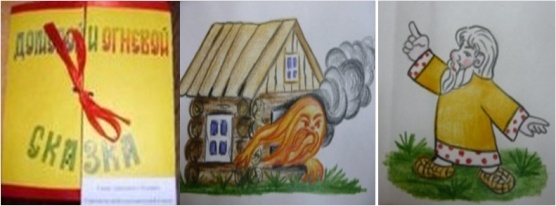 